Expression of Interest 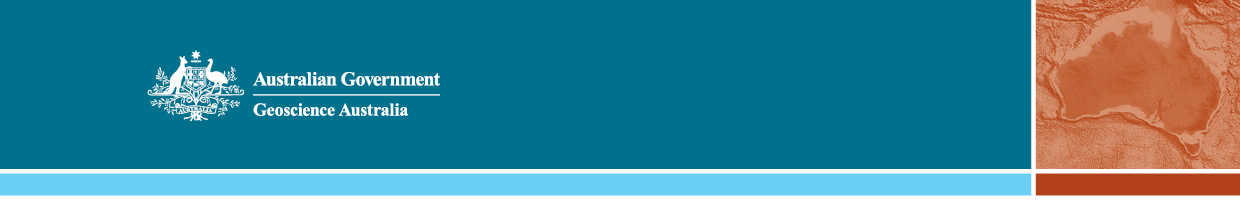 Global Navigation Satellite System Ground Station SiteI would like to express my interest in hosting a Global Navigation Satellite System (GNSS) ground station on my land. I believe my land meets the requirements documented in the EOI including: Clear sky view – open, unobstructed, cleared area 	at least 40m x 40m			Stable site with bedrock at or close to the surface								I am willing to discuss the potential to host a GNSS site on my land with Geoscience Australia representatives. I acknowledge a site selection assessment process will be undertaken, including desk top analysis and site reconnaissance if/as appropriate. I am the legal owner of the land and have the authority to negotiate and potentially formalise an arrangement (lease, license agreement) to enable Geoscience Australia to occupy my land in order to construct, maintain and operate scientific equipment including a GNSS ground station: 	Signature: ………………………………………...................			Date: ……………………….	Full name: (Landowner/s)Contact details: (Preferred method of contact)Street address: (potential GNSS site address)Latitude and Longitude:(potential GNSS site lat/long)Certificate of Title details – if known: (eg volume and folio numbers)Comments / additional information: